Итоговая контрольная работа по Истории РоссииВариант1А1. Что из перечисленного было одной из причин неудачи деятельности Уложенной комиссии 1767-1768 гг? 1)несогласие Екатерины II со стремлением большинства депутатов комиссии отменить крепостное право2) преобладание в ее составе высшей бюрократии3) проявившиеся в работе комиссии узкокорыстные интересы депутатов-дворян4) досрочное закрытие комиссии из-за начавшегося восстания под руководством Е.И. ПугачеваА2. Что из перечисленного было характерно для экономической политики Петра I?   1) стремление поддерживать во внешней торговле преобладание вывоза над ввозом  2) отказ от государственной поддержки владельцам мануфактур   3) отмена таможенных пошлин на все иностранные товары   4) перенос морской торговли с европейскими странами из Балтики в Белое мореА3. Прочитайте отрывок из сочинения историка и определите название законодательного акта, о создании которого в нем говорится.«Служба государю являлась теперь разделенной на три отдела: армия, государство и двор; но состав служащих был один. Он основывался на одинаковом чиноначалии, при помощи четырнадцати классов или чинов, соответствующих между собой в каждом отделе, ка ступени тройной лестницы. Фельдмаршал в мире военном, канцлер в мире гражданском, стоят рядом на вершине ее».     1) Указ о единонаследии  2) Табель о рангах   3) Устав о наследии престола   4) Генеральный регламентА4. Какая церковная реформа была проведена в царствование Петра I?1) установление троеперстного крестного знамения                                                2) учреждение Святейшего Синода3) провозглашение Русской церкви автокефальной (самостоятельной)             4) утверждение патриаршестваА5. Произведения кого из перечисленных архитекторов XVIII в. признаны шедеврами стиля барокко в России?             1) Ф. Б. Растрелли   2) М.Ф. Казакова   3) В.И. Баженова   4) И.Е. СтароваА6. Восстание Е.И. Пугачева относится к царствованию?1) Петра I                     2) Елизаветы Петровны                 3) Екатерины II                      4) Павла I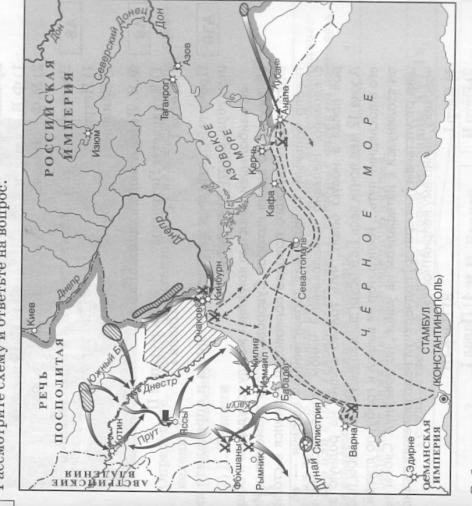 А7. Рассмотрите схему и ответьте на вопросСобытиям какой войны посвящена схема?1) семилетней войне 1756-1763 гг.  2) русско-турецкой войне 1768-1774 гг. 3) русско-турецкой войне 1787-1791 гг.  4) русско-шведской войне 1788-1790 гг.А8. Русским просветителем, автором книги «Путешествие из Петербурга в Москву» был?  1) А.Н. Радищев       2) И. И. Шувалов        3) А. П. Волынский           4) Д.М. ГолицынА9. Создание цифирных школ относится к царствованию?1) Петра I                     2) Елизаветы Петровны                 3) Анны Иоановны                      4) Екатерины II                      
А10. Рассмотрите изображение и выполните задание.Определите какому архитектору принадлежит данное произведение?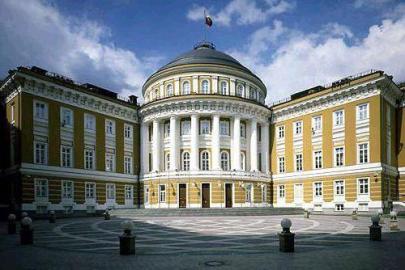 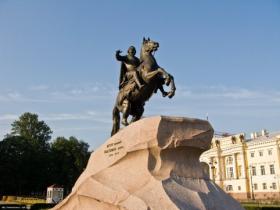 1) Дж. Кваренги2) М.Ф. Казакову3) Д. Трезини4) Ф.Б. РастреллиВ1. Сравните положение российского дворянства первой половины XVIII в. и в 1770-1790-х гг. Выберите и запишите в первую колонку таблицы порядковые номера черт сходства, а во вторую – порядковые номера черт отличия.. 1) самое привилегированное сословие империи2) существование дворянских губернских уездных собраний3) обязательность государственной службы4) право владеть крепостными крестьянами Ответ: В2. Запишите фамилию, пропущенную в схеме.Ответ:________________________В3.** Установите соответствие между правителями и реформами: к каждому элементу первого столбца подберите соответствующий элемент из второго столбца.В4. Запишите термин, о котором идет речь.	Политика Екатерины II, а также некоторых других европейских монархов (ФридрихаII- в Пруссии, Иосифа I – в Австрии), направленная на реализацию идей философов –просветителей при сохранении сильной монархической власти..Ответ:_______________В5. Ниже приведен ряд терминов. Все они, за исключением одного, характеризуют положение крепостных крестьян в XVIII в. Найдите и запишите порядковый номер термина, «выпадающего» из этого ряда.            1) барщина;  2) отходничество;  3) община;  4) оброк;  5) пожилоеОтвет:________________С1. ***Вам поручено подготовить развернутый ответ по теме «Русское искусство XVIII в». Составьте план, в соответствии с которым вы будете освещать эту тему. План должен содержать не менее трех пунктов. Напишите краткое пояснение содержания любого пункта.Ключи вариант 1:Черты сходстваЧерты сходстваЧерты отличияЧерты отличияПРАВИТЕЛИРЕФОРМЫА) Петр I1) создание Дворянского банкаБ) Елизавета Петровна2) принятие закона о трехдневной барщинеВ) Петр III3) издание манифеста о вольности дворянской4) введение подушной податиАБВ132132425163738191102В11423В2ПотемкинВ3413В4Просвещенный абсолютизмВ55